Publicado en Madrid el 21/03/2017 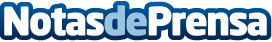 Madrid se consolida como una de las ciudades con mayor oferta de festivales en 2017En 2017 Madrid será una de las ciudades españolas que albergará mayor oferta musical a nivel nacional. En la agenda no solo destacan grandes festivales, sino también encuentros musicales de carácter más íntimo que complementan el panorama de ocio de la ciudad. Los grandes eventos musicales en Madrid han experimentado un crecimiento exponencial en los últimos años. Los recintos de celebración son tan variados como los estilos musicales que se ofertanDatos de contacto:BertaNota de prensa publicada en: https://www.notasdeprensa.es/madrid-se-consolida-como-una-de-las-ciudades Categorias: Imágen y sonido Música Sociedad Madrid Entretenimiento http://www.notasdeprensa.es